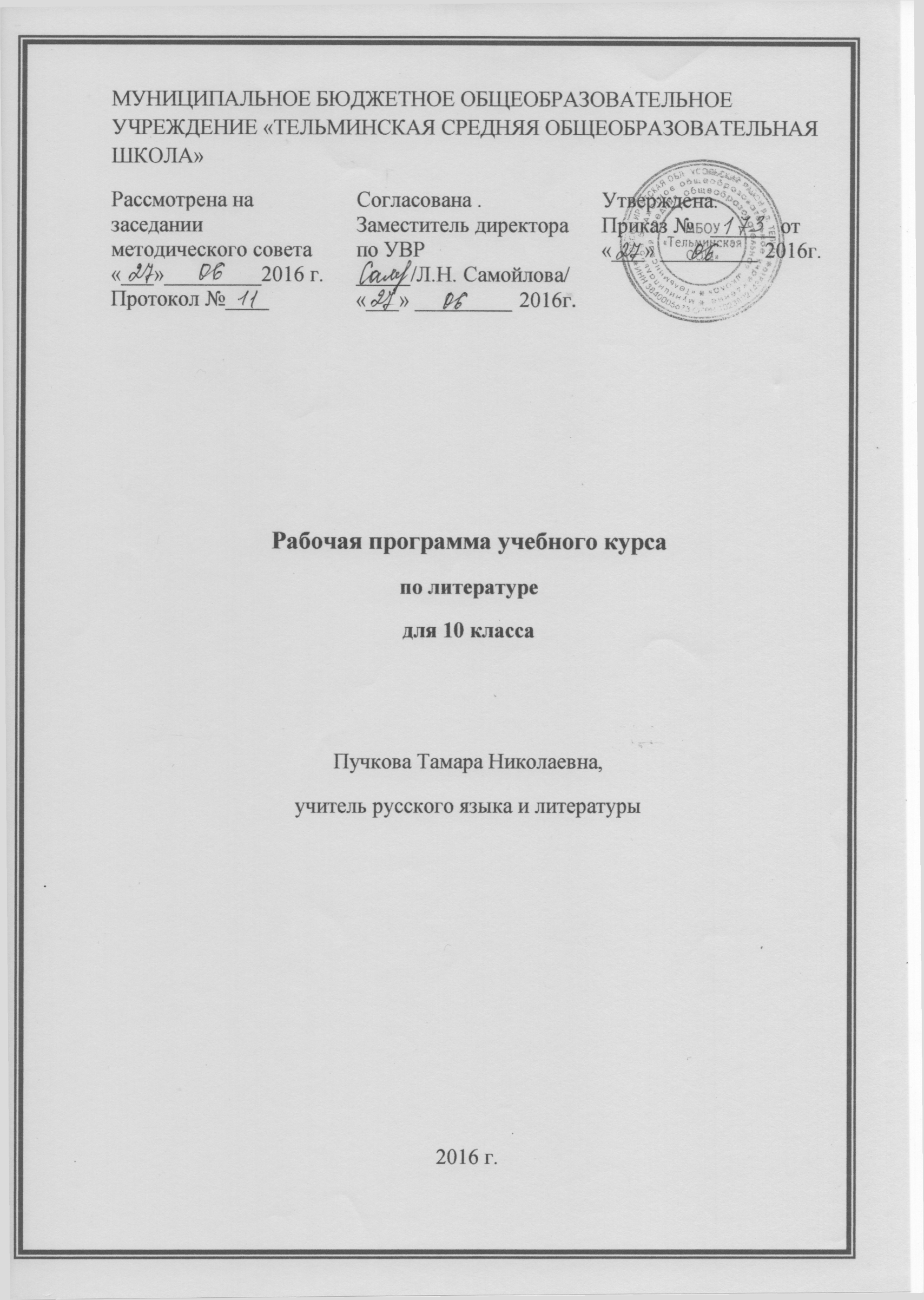 Планируемые  предметные результатыОсваивая художественные произведения, указанные в программе, к концу 10-го класса учащиеся овладевают знаниями:а)	историко-литературными:о наиболее существенных литературных направлениях (классицизме, романтизме, реализме, символизме, акмеизме, футуризме);о жизни и творчестве писателей (с разной степенью глубины);б)	теоретико-литературными:об общечеловеческом и конкретно-историческом значении художественных произведений;о родах и жанрах литературы и основных способах выражения в них авторского сознания;о литературном произведении как художественном единстве и о его компонентах.В области читательской и литературно-творческой деятельности учащиеся должны:•	характеризовать основные проблемы, родо-жанровые и композиционные особенности изученных произведений; определять авторскую позицию и формулировать свое отношение к ней;характеризовать, сопоставлять главных героев эпических и
драматических произведений, изученных текстуально;выявлять особенности поэтической речи изученного стихотворного произведения и давать этому произведению обоснованную оценку;читать выразительно прозу и стихи;пользоваться справочным аппаратом книги, справочниками, словарями;составлять план, тезисы, конспекты своих выступлений
на литературные темы;писать сочинения различных жанров (сочинение-рассуждение, анализ эпизода (сцены) эпического или драматического произведения, лирического стихотворения, эссе);писать рецензию на самостоятельно прочитанное произведение, на критическую статью.Учебно – тематический планКалендарно- тематический план№п/пТема СодержаниеКоличество часов на изучение темыЧасов развития речиЧасов внеклассного чтения Контрольные мероприятияВведение  (3)Введение  (3)Введение  (3)Введение  (3)Введение  (3)Введение  (3)Введение  (3)1Россия в I половине XIX векаОбщая характеристика политической жизни1Фронтальный опрос 2«Золотой» век русской поэзииПоэты «пушкинской» поры1Сообщения 3Литературные направления I половины XIX векаОбщая характеристика реализма и романтизма1Тест I. Русская литература I половине XIX века (10+2)I. Русская литература I половине XIX века (10+2)I. Русская литература I половине XIX века (10+2)I. Русская литература I половине XIX века (10+2)I. Русская литература I половине XIX века (10+2)I. Русская литература I половине XIX века (10+2)I. Русская литература I половине XIX века (10+2)4А.С. ПушкинФилософское осмысление жизни, свободы, творчества и природы. Религиозные мотивы  и образы. «Медный всадник».Изображение конфликта между государством и личностью. Отношение автора к личности Петра I и к Евгению.31Анализ лирического произведения. Чтение наизусть5М. Ю. Лермонтов.Биография поэта.  «Молитва» («Я, Матерь Божия, ныне с молитвою...»), «Как часто, пестрою толпою окружен...», «Отчего», «Валерик», «Сон», «Выхожу один я на дорогу...».Обусловленность характера лирики Лермонтова особенностями времени и таланта: безотрадность «при жажде жизни и избытке чувства» (В. Г. Белинский).Пафос вольности и протеста, чувство тоски и одиночества, жажда любви и гармонии как основные мотивы лирики Лермонтова.31Анализ лирического произведения. Чтение наизусть.6 Н. В. Гоголь.  Биография писателя «Невский проспект». Контраст в изображении героев повести. Тема столкновения мечты и действительности. Сочетание лиризма, юмора и сатиры.4ТестII. Русская литература второй половины XIX века (64+10+8)II. Русская литература второй половины XIX века (64+10+8)II. Русская литература второй половины XIX века (64+10+8)II. Русская литература второй половины XIX века (64+10+8)II. Русская литература второй половины XIX века (64+10+8)II. Русская литература второй половины XIX века (64+10+8)II. Русская литература второй половины XIX века (64+10+8)7Россия во II половине XIX векаОбщая характеристика политической жизни Общественно-политическая борьба и отражение ее в литературе. Искусство II половины XIX века3Сообщения 8А. Н. Островский.Жизнь и творчество (тема «горячего сердца» и «темного царства» в пьесах драматурга). «Гроза». Катерина и Кабаниха — два полюса Калиновского мира. Трагическая острота конфликта Катерины с «темным царством». Символика заглавия пьесы.622Сочинение  9И.А. Гончаров  «Обломов». «Свет» и «тени» в характере Обломова. Роль в романе истории его взаимоотношений с Ольгой Ильинской. Трагический колорит в изображении судьбы Обломова. Сопоставление Обломова и Штольца как средство выражения авторской позиции. Обломовщина: ее исторические и социальные корни, нравственное содержание.51Отзыв о произведении10И. С. Тургенев. «Отцы и дети». Базаров в системе действующих лиц. Ум, твердая воля, громадное самолюбие как отличительные черты главного героя. Его нигилизм и нравственный максимализм. Отношение автора к герою.8Контрольный тест 11Из поэзии середины XIX века Ф. И. Тютчев. Жизнь и творчество «Silentium», «О, как убийственно мы любим...», «Не то, что мните вы, природа...», «К. Б.» («Я встретил вас — и все былое...»).А. А. Фет.  «Сияла ночь. Луной был полон сад. Лежали...», «Шепот, робкое дыханье...», «Это утро, радость эта...».А. К. Толстой. «Коль любить, так без рассудку...», «Ты не спрашивай, не распытывай...», «Средь шумного бала, случайно...», «Вновь растворилась дверь на влажное крыльцо...».33Сочинение,  чтение наизусть12Н. А. Некрасов. «Вчерашний день, часу в шестом...», «Поэт и гражданин», «Элегия» («Пускай нам говорит изменчивая мода...»).Лирика Некрасова — воплощение страданий, дум и чаяний народа. «Кому на Руси жить хорошо». Замысел и история создания поэмы. Народно-поэтическая основа поэмы. Ее композиция и стиль. Философия народной жизни («Крестьянка»). Тема судьбы России («Пир на весь мир»).61Чтение  наизусть, анализ лирического произведения13Ф. М. Достоевский Жизнь и творчество «Преступление и наказание». Многоплановость и сложность :социально-психологического конфликта в романе. Бескомпромиссный поиск истины, боль за человека как основа авторской позиции. Социальные и философские истоки бунта Раскольникова. Смысл его теории. Трагическая постановка и решение проблемы личной ответственности человека за судьбы мира. «Двойники» Раскольникова и их художественная роль.821Сочинение 14Н. С. Лесков.Жизнь и творчество.    «Однодум». Тема праведничества в рассказе. Герой, который «возвышается над чертою простой нравственности» (Н. С. Лесков). Язык рассказа.31Аналитическое чтение 15М. Е. Салтыков-Щедрин.Жизнь и творчество (с обобщением изученного).«История одного города» (обзор с чтением и разбором избранных страниц). Замысел, проблематика и жанр произведения. Гротеск, черты антиутопии в произведении51Сочинение 16Л. Н. ТолстойЖизненный и творческий путь: основные этапы «Война и мир» — роман-эпопея. Народ и личность — одна из главных проблем романа. Изображение судеб отдельных людей в тесной связи с крупнейшими историческими событиями. Богатая внутренняя жизнь главных героев романа, поиски ими смысла жизни. Душевная красота в понимании писателя. Любовь Толстого к жизни, чувство полноты бытия. «Мысль народная» в романе (вопрос о смысле исторического процесса, о границах человеческой воли). Кутузов и Наполеон. Правдивое изображение войны и основных ее героев — простых солдат — как художественное открытие Толстого. Единство картин войны и мира и философских размышлений писателя. Психологизм романа («диалектика души», роль портретных деталей и внутренних монологов). Картины природы в романе.1722Беседа по текстуСочинение V. Из зарубежной литературы(8)V. Из зарубежной литературы(8)V. Из зарубежной литературы(8)V. Из зарубежной литературы(8)V. Из зарубежной литературы(8)V. Из зарубежной литературы(8)V. Из зарубежной литературы(8)17Зарубежная литератураКраткие сведения о жизни и творчестве писателей; беседы по прочитанным произведениям; обзор крупных эпических произведений с чтением и разбором избранных глав и страниц.Дж. Г. Байрон. «Корсар»;Ч. Диккенс. «Большие надежды»;О. Уайльд. Сказки;О. де Бальзак. «Шагреневая кожа»;Стендаль. «Красное и черное»;П. Мериме. «Кармен»Контрольная  годовая работа. Анализ работ. 7Беседа по тексту.Тест 19Итоговое занятиеРекомендации по чтению на лето. 1№п/п№ в темеТема урокаКоличество часовСроки Сроки Тип урокаФормы и виды контроляПримечания №п/п№ в темеТема урокаКоличество часовПо плануфактическиТип урокаФормы и виды контроляПримечания Введение (3)Введение (3)Введение (3)Введение (3)Введение (3)Введение (3)Введение (3)Введение (3)Введение (3)11Россия I половины XIX века11неделясентябряУрок комплексного применения знаний и уменийФронтальный опрос 22«Золотой» век русской поэзии11неделясентябряУсвоение новых знаний и уменийСообщения 33Литературные направления I половины XIX века11неделясентябряУрок комплексного применения знаний и уменийТест I. Русская литература I половине XIX века (10+2)I. Русская литература I половине XIX века (10+2)I. Русская литература I половине XIX века (10+2)I. Русская литература I половине XIX века (10+2)I. Русская литература I половине XIX века (10+2)I. Русская литература I половине XIX века (10+2)I. Русская литература I половине XIX века (10+2)I. Русская литература I половине XIX века (10+2)I. Русская литература I половине XIX века (10+2)41Философская лирика Пушкина12 неделясентябряУсвоение новых знаний и уменийВыразительное чтение. 52Духовная  лирика Пушкина12 неделя сент.Усвоение новых знаний и уменийВыразительное чтение. 63«Медный всадник».12 неделя сентябряУрок комплексного применения знаний и уменийАнализ лирического произведения71РУрок развития устной речи13 неделя сент. Урок  контроля знаний и уменийЧтение наизусть84Поэт и время.13 неделя сентябряУсвоение новых знаний и уменийВыразительное чтение. Беседа по тексту95Основные мотивы лирики Лермонтова13 неделя сентябряУсвоение новых знаний и уменийВыразительное чтение. Беседа по тексту106Лермонтов М.Ю.    «Маскарад»14 неделя сент.Усвоение новых знаний и уменийВыразительное чтение. Беседа по тексту112РУрок развития письменной  речи Анализ поэтического произведения.14 неделя сентУрок  контроля знаний и уменийАнализ стихотворения127Биография писателя.14 неделя сентУрок актуализации знаний и уменийСообщения 138«Невский проспект». Контраст в изображении героев повести.11 неделя окт.Усвоение новых знаний и уменийВыразительное чтение. Беседа по тексту149Тема столкновения мечты и действительности.11 неделя октУрок комплексного применения знаний и умений Беседа по тексту 1510Контрольная работа(тест) 1Урок  контроля знаний и уменийТест II. Русская литература второй половины XIX века (64+10+8)II. Русская литература второй половины XIX века (64+10+8)II. Русская литература второй половины XIX века (64+10+8)II. Русская литература второй половины XIX века (64+10+8)II. Русская литература второй половины XIX века (64+10+8)II. Русская литература второй половины XIX века (64+10+8)II. Русская литература второй половины XIX века (64+10+8)II. Русская литература второй половины XIX века (64+10+8)II. Русская литература второй половины XIX века (64+10+8)161Россия II половины XIX века12 неделя октУрок комплексного применения знаний и умений172Общественно-политическая борьба и отражение ее в литературе12 неделя октУсвоение новых знаний и уменийЛексическая работа183Искусство II половины XIX века12 неделя октУсвоение новых знаний и умений194Жизнь и творчество Островского13 неделя октУрок комплексного применения знаний и уменийСообщения 205«Гроза»13 неделя октУсвоение новых знаний и уменийБеседа на знание текста 216«Темное царство» в  пьесе13 неделя октУрок комплексного применения знаний и уменийВыразительное чтение. Беседа по тексту 227Жертвы «темного царства»14 неделя октУрок комплексного применения знаний и уменийСравнительная характеристика героев 238Образ Катерины14 неделя октУрок актуализации знаний и уменийВыразительное чтение. Беседа по тексту249Образ Катерины в оценке Добролюбова и Писарева14 неделя октУрок комплексного применения знаний и уменийВыразительное чтение. Беседа по тексту 25-261-2РСочинение по творчеству Островского22 неделя ноябряУрок  контроля знаний и уменийСочинение 27-281-2ВЧА.Вампилов «Утиная охота22 неделя ноябряУрок комплексного применения знаний и уменийСравнительная характеристика героев2910Личность А.И.Гончарова12 неделя ноябряУсвоение новых знаний и уменийСообщения 303РСочинение-отзыв по роману «Обломов»13 неделя ноябряУрок  контроля знаний и уменийСочинение 3111Илья Обломов13 неделя ноябряУсвоение новых знаний и умений3212Обломов и Штольц13 неделя ноябряУсвоение новых знаний и уменийСравнительная характеристика героев3313Любовь в жизни Обломова 14 неделя ноябряУсвоение новых знаний и уменийСравнительная характеристика героев3414Обломовщина14 неделя ноябряУрок комплексного применения знаний и уменийЛексический диктант3515Творческий путь Тургенева14 неделя ноябряУрок комплексного применения знаний и уменийСообщения 3616«Отцы и дети»11 неделя декабряУсвоение новых знаний и уменийВыразительное чтение. 3717Базаров в среде Кирсановых11 неделя декабряУрок комплексного применения знаний и уменийСравнительная характеристика героев 3818Взгляды Базарова 11 неделя декабряУсвоение новых знаний и уменийАналитическое чтение текста3919Любовь в жизни Базарова 12 неделя декабряУсвоение новых знаний и уменийВыразительное чтение. 4020Друзья и единомышленники Базарова 12 неделя декабряУрок комплексного применения знаний и уменийБеседа по тексту 4121Базаров в оценке русской критики12 неделя декабряУсвоение новых знаний и уменийКонспект критической статьи42-4322-23Сочинение23 неделя декабря8Урок  контроля знаний и уменийТест 4424Поэзия Фета и русский романс    13 неделя декабряУсвоение новых знаний и уменийВыразительное чтение4525Тютчев  – поэт -философ13 неделя декабряУрок комплексного применения знаний и уменийАнализ лирического произведения4626Поэзия А.К. Толстого14 неделя декабря Усвоение новых знаний и уменийСообщения Выразительное чтение47-485-6РСочинения по лирике поэтов 19 века24 неделя декабря Урок  контроля знаний и уменийуменийСочинение 4926Жизнь и творчество Некрасова 12 неделя январяУрок комплексного применения знаний и уменийСообщения 5027Мотивы народной песни в лирике Некрасова 12 неделя январяУсвоение новых знаний и уменийВыразительное чтение5128Изображение судеб народных в поэзии  Н. А.  Некрасова13 неделя январяУсвоение новых знаний и уменийВыразительное чтение5229«Кому на Руси жить хорошо»13 неделя январяУсвоение новых знаний и уменийВыразительное чтение5330Образы крестьян в поэме 13 неделя январяУсвоение новых знаний и уменийХарактеристика персонажа5431Тема судьбы России14 неделя январяУсвоение новых знаний и уменийЧтение наизусть553ВЧПоэзия Р.Рождественского14 неделя январяУрок комплексного применения знаний и уменийАнализ лирического произведения5632Очерк жизни Достоевского14 неделя январяУрок комплексного применения знаний и уменийСообщения 5733Формирование мировоззрения11 неделя февраляУсвоение новых знаний и умений5834Петербург Достоевского11 неделя февраляУрок комплексного применения знаний и уменийАналитическое чтение текста5935«Униженные и оскорбленные» на страницах романа11 неделя февраляУрок комплексного применения знаний и уменийХарактеристика героев6036«Деловые люди»12 неделя февраляУрок комплексного применения знаний и уменийХарактеристика героев6137Теория Раскольникова12 неделя февраляУсвоение новых знаний и уменийАналитическое чтение текста6238Наказание Раскольникова12 неделя февраляУсвоение новых знаний и уменийАналитическое чтение текста6339Соня и Раскольников13 неделя февраляУрок комплексного применения знаний и уменийСравнительная характеристика героев64-657-8 РСочинение по роману «Преступление и наказание»23 неделя февраляУрок  контроля знаний и уменийСочинение 664 ВЧБ.Васильев «А зори здесь тихие»14 неделя февраляУрок комплексного применения знаний и уменийБеседа по тексту6740Жизнь  и творчество Н.С.Лескова. 14 неделя февраляУсвоение новых знаний и уменийЛексическая работа6841Тема праведничества в рассказе «Однодум».14 неделя февраляУсвоение новых знаний и уменийАналитическое чтение рассказа6942Герой, который  «возвышается над чертою простой нравственности».11 неделя марта Урок комплексного применения знаний и уменийХарактеристика героя 705 ВЧВ. Г Распутин «Живи и помни»11 неделя мартаУрок комплексного применения знаний и уменийБеседа по тексту7143 М. Е. Салтыков –Щедрин. Очерк жизни и творчества.1Усвоение новых знаний и умений726 ВЧ«Сказки»12 неделя мартаУрок комплексного применения знаний и уменийАнализ произведения7344«История одного города»12 неделя мартаУсвоение новых знаний и уменийАналитическое чтение 7445Образы градоначальников12 неделя мартаУрок комплексного применения знаний и уменийБеседа по тексту7546Изображение народа в повести13 неделя мартаУрок комплексного применения знаний и уменийБеседа по тексту7647Художественные средства выразительности13 неделя мартаУрок комплексного применения знаний и уменийАнализ средств выразительности7748Л.Н. Толстой. Личность писателя13 неделя мартаУсвоение новых знаний и умений7849Духовные искания в 60-е годы11 неделя апреляУсвоение новых знаний и умений7950История создания романа. Композиция11 неделя апреляУсвоение новых знаний и уменийЗнание литературоведческих терминов 8051Наташа Ростова11 неделя апреляУрок комплексного применения знаний и уменийБеседа по тексту8152Идеал женщины в понимании Толстого12 неделя апреляУрок комплексного применения знаний и уменийБеседа по тексту82-8353-54Путь исканий Андрея Болконского22 неделя апреляУрок комплексного применения знаний и уменийБеседа по тексту84-8555-56Путь исканий Пьера Безухова23 неделя апреляУрок комплексного применения знаний и уменийБеседа по тексту8657Война 1805-1807 годов13 неделя апреляУсвоение новых знаний и уменийАналитическое чтение 8758Истинный героизм понимании Толстого14 неделя апреляУсвоение новых знаний и уменийАналитическое чтение 8859Образ Наполеона 14 неделя апреляУрок комплексного применения знаний и уменийСравнительная характеристика героев8960Кутузов в изображении Толстого14 неделя апреляУрок комплексного применения знаний и уменийСравнительная характеристика героев9061Изображение войны 1812 года11 неделя мая Усвоение новых знаний и уменийАналитическое чтение 9162Герои второго плана192-939-10 РСочинение по роману «Война и мир»21 неделя мая Урок  контроля знаний и уменийСочинение 9463Последние романы Толстого Искания Толстого в последние годы12 неделя мая Усвоение новых знаний и уменийСообщения 9463Последние романы Толстого Искания Толстого в последние годы12 неделя мая Усвоение новых знаний и умений9564Значение Толстого в мировой литературе12 неделя мая Усвоение новых знаний и уменийЛексический диктант 96-977-8ВЧЮ.Бондарев «Горячий снег»23неделя мая Урок комплексного применения знаний и уменийБеседа по текстуЧтение выборочное.V. Из зарубежной литературы(8)V. Из зарубежной литературы(8)V. Из зарубежной литературы(8)V. Из зарубежной литературы(8)V. Из зарубежной литературы(8)V. Из зарубежной литературы(8)V. Из зарубежной литературы(8)V. Из зарубежной литературы(8)V. Из зарубежной литературы(8)981Английская литература ХIХ века(Дж.Г.Байрон «Корсар»,Ч.Диккенс «Большие надежды»,О. Уайльд  Сказки13неделя мая Усвоение новых знаний и умений992Французская литература ХIХ века(О.Де Бальзак «Шагреневая кожа»,Сендаль «Красное и черное»,П.Мериме «Кармен»)14 неделя маяУсвоение новых знаний и уменийЗнание литературоведческих терминов100-1013-4Контрольное годовое  тестирование)24                неделя мая Урок  контроля знаний и уменийТест 1025Французская литература ХIХ века (В.Гюго «Собор Парижской богоматери»,Г.Флобер «Госпожа Бовари»)14 неделя мая Усвоение новых знаний и умений1036Анализ контрольных работ1Урок  коррекции  знаний и уменийТест 1047Немецкая литература ХIХ века (Гофман «Крошка Цахес ,по прозванию Цинобер», Гейне Лирика. Э.По «Убийство на улице Морг»)1Усвоение новых знаний и уменийЗнание литературоведческих терминов1058 Итоговый урок 1